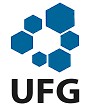 MINISTÉRIO DA EDUCAÇÃOUNIVERSIDADE FEDERAL DE GOIÁSPRÓ-REITORIA DE PÓS-GRADUAÇÃO PROGRAMA DE PÓS-GRADUAÇÃO EM EDUCAÇÃO EM CIÊNCIAS E MATEMÁTICA – PPGECMEDITAL Nº 04/2019Anexo VIILEITURAS SUGERIDAS PARA O PROCESSO SELETIVOPROVA ESCRITA DO MESTRADO - LEITURAS SUGERIDASCHALMERS, A. O Que é Ciência Afinal?. São Paulo: Editora Brasiliense, 1993.CONTRERAS, J. A autonomia de professores. São Paulo: Cortez, 2002D´AMBROSIO, U. Educação matemática: da teoria à prática. Campinas: Papirus, 1996.POZO, J. I.; CRESPO, M. A. G.; A Aprendizagem e o Ensino de Ciências: do conhecimento cotidiano ao conhecimento científico. Porto Alegre: Artmed, 2009FREIRE, P. Pedagogia da Autonomia: saberes necessários à prática educativa. São Paulo: Paz e Terra, 2003. LÜDKE, M.; ANDRÉ, M. Pesquisa em Educação: abordagens qualitativas. São Paulo: EPU, 1986.SANTOS, B. Um discurso sobre as ciências. São Paulo: Cortez, 2006. PROVA ESCRITA DO DOUTORADO - LEITURAS SUGERIDASANDERY, M. et al. Para compreender a ciência. Uma perspectiva histórica. Rio de Janeiro: Garamond, 2007.CONTRERAS, J. A autonomia de professores. São Paulo: Cortez, 2002.BOURDIEU, P. Os Usos Sociais da Ciência. São Paulo: Unesp Editora, 2004.SANTOS, F. M. T.; GRECA, I. M. (Org). A Pesquisa em Ensino de Ciências no Brasil e suas Metodologias. Ijuí: Editora Unijuí, 2006.CURY, C. R. J. Educação e Contradição: elementos metodológicos para uma teoria crítica do fenômeno educativo. 7ª Ed. São Paulo: Cortez, 2000.TRIVIÑOS, A. N. S. Introdução à pesquisa em ciências sociais. Pesquisa qualitativa em educação. São Paulo: Editora Atlas, 2008.SILVA, L. N. D. Formação de Professores: dilemas e desafios da relação prática e teoria. Curitiba: Appris, 2013.POZO, J. I.; CRESPO, M. A. G.; A Aprendizagem e o Ensino de Ciências: do conhecimento cotidiano ao conhecimento científico. Porto Alegre: Artmed, 2009